Cosby CC – Newsletter April 2013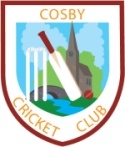 Season Opener April 27th – Can you believe it is April already? This means that the season is literally weeks away. The first team kick off their league season Saturday April 27th at home against Oakham whilst the 2nd XI begin their season away against Sileby III. Junior fixtures are also set to begin in April with the Under 15s starting on 28th April at the park against Hinckley Amateur A, the Under 13s against Enderby on April 25th again at home and the Under 11s begin on April 26th against Kirby Muxloe once again at the park. With the season so close it is vital that the captains and coaches know your availability so get in touch with Chris Pople (1st XI Captain), Andy Gray (2nd XI Captain) or Pete Sullivan (Junior Head Coach).Pre-Season Nets – We have had our final net of the year at Countesthorpe College but due to the somewhat unseasonal weather we are still currently unable to net outside. As such a net has been booked at CCA on Freemans Common on April 3rd, 10th & 17th from 7 to 8pm. For further information get in touch with Chris Pople.Cricket Force – The club will once again be participating in the NatWest Cricket Force weekend running the weekend of April 5th, 6th & 7th. The weekend encourages players, members and volunteers to help out at their local cricket clubs carrying out essential maintenance on their grounds and club house. As such we will be meeting at the park on 6th April at 9am to carry out any and all work that is necessary before the big kick off on April 27th.Skittles & Signing On – All players and members are invited to our Skittles and Signing On evening on Friday 19th April at the Bulls Head in Cosby. The evening presents a great opportunity for a pre season get together with other club members and also a chance to pay your annual subscription. A reminder that the annual subscription for senior members this year is £25 if paid on or before the first game on April 27th, rising to £30 if paid after that date.  Junior fees are once again set at £40 and cover subs for all junior training sessions and junior matches.Tour – Once again we are heading off on Tour and this year we are going back to Sunny Sussex and will be staying in Bognor Regis from Wednesday 28th August to Saturday 31st August. We have a fixture sorted for the Wednesday against Bognor and are in the process of sorting a 2nd fixture for the Thursday or Friday. Accommodation is also currently being arranged and costs are not expected to exceed £150. If you are interested in coming along get in touch with Roger Cook or Matt Bills who will add you to the touring party. A deposit of £50 must be paid by June 30th 2013 with the balance paid by August 17th 2013. All money to be paid to Matt Bills who will add it to the tour account and all cheques must be made payable to Cosby Tour Association. The tour is always a highlight of the season for those who attend so why not come along.New Kit for a New Season – We have some exciting pre season news for all players and members. We will be running out for the 2013 season wearing brand new kit. Available to order now for £36 you will get  a playing shirt, trousers and cap as well as an all new Cosby CC tracksuit. Also available to order will be shorts priced at £10 as well as a Cosby CC Hoody priced at £12. To place your orders you need to get in touch with Chris Pople  ASAP who will be coordinating the kit order with your waist, chest and inside leg measurements.Race Night a Success – The Race Night held at the Bulls Head on March 15th proved to be a roaring success raising £497 to go into club funds. Thanks to everyone that attended and to Steve Bickle for organising the evening.Help and Support – Cosby CC are always on the lookout for new players, members and volunteers. If you fancy trying your hand at playing no matter what your age or perceived ability please get in touch with us. Also if you wish to help out with umpiring, scoring, making teas, coaching or in any way you think you can help please do not hesitate to get in touch with either Chris Pople or Nigel Meredith or alternatively visit our website www.cosbycc.hitscricket.co.uk.This newsletter is brought to you in association with: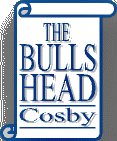 